В соответствии со статьями 11.10, 39.2 Земельного кодекса Российской Федерации, Федеральным законом от 24.07.2007 № 221-ФЗ «О государственном кадастре недвижимости», учитывая, что в соответствии с п.15 ч.2 ст.39.6 земельный участок будет предоставлен без проведения торгов,   ПОСТАНОВЛЯЮ:1. Утвердить схему расположения земельного участка на кадастровом плане территории из категории «земли населенных пунктов» в жилой зоне с разрешенным использованием «для ведения личного подсобного хозяйства», расположенного по адресу: Красноярский край, Ирбейский район, д. Новомариновка, ул. Лесная, 2Л,площадью 2942 кв. м, согласно приложению.2. Контроль за выполнением постановления оставляю за собой.3. Постановление вступает в силу со дня подписания.Глава Благовещенского сельсовета					 В.Н. Чумакова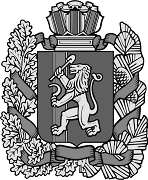 Администрация Благовещенского сельсоветаИрбейского района Красноярского краяАдминистрация Благовещенского сельсоветаИрбейского района Красноярского краяАдминистрация Благовещенского сельсоветаИрбейского района Красноярского краяАдминистрация Благовещенского сельсоветаИрбейского района Красноярского краяАдминистрация Благовещенского сельсоветаИрбейского района Красноярского краяАдминистрация Благовещенского сельсоветаИрбейского района Красноярского краяАдминистрация Благовещенского сельсоветаИрбейского района Красноярского краяАдминистрация Благовещенского сельсоветаИрбейского района Красноярского краяАдминистрация Благовещенского сельсоветаИрбейского района Красноярского краяАдминистрация Благовещенского сельсоветаИрбейского района Красноярского краяАдминистрация Благовещенского сельсоветаИрбейского района Красноярского краяПОСТАНОВЛЕНИЕПОСТАНОВЛЕНИЕПОСТАНОВЛЕНИЕПОСТАНОВЛЕНИЕПОСТАНОВЛЕНИЕПОСТАНОВЛЕНИЕПОСТАНОВЛЕНИЕПОСТАНОВЛЕНИЕПОСТАНОВЛЕНИЕПОСТАНОВЛЕНИЕПОСТАНОВЛЕНИЕ 01.11.2016 01.11.2016 01.11.2016 01.11.2016с. Благовещенкас. Благовещенка№ 94№ 94Об утверждении схемы расположения земельного участка или земельных участков на кадастровом плане территории